Interessenbekundung Fachkräfteinitiative.International
- Für eine Internationalisierung und mehr Europa in der Kinder- und Jugendhilfe -KONTAKTIJAB – Fachstelle für Internationale Jugendarbeit der Bundesrepublik Deutschland e.V.Kerstin Giebel, Giebel@ijab.de, 0228 9506 - 223Christoph Bruners, Bruners@ijab.de, - 120Godesberger Allee 144-14853175 Bonn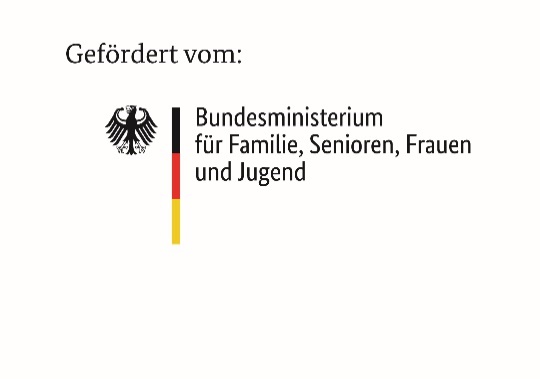 Angaben zur OrganisationAngaben zur OrganisationAngaben zur OrganisationName der OrganisationAnschriftAnsprechpartner*in für/gem. KooperationsvereinbarungTelefonE‐MailRechtsformAnerkennung der Gemeinnützigkeit Ja NeinAnerkennung als freier Träger der Kinder‐ und Jugendhilfe Ja  NeinKurzdarstellung der Arbeitsschwerpunkte der OrganisationErläuterungen zum Projekt Erläuterungen zum Projekt Kurzdarstellung des Projekts:  Bitte skizzieren Sie Ihr Projekt unter Berücksichtigung folgender Punkte:Ausgangslage (Beschreibung des „Ist-Standes“ der Arbeit) ZieleGeplante Aktivitäten (einjährig oder überjährig, Dauer bzw. Umfang der Projektbausteine / Anzahl TN-Tage)Beteiligte Fachkräfte / Expert*innenWorin liegt das Weiterentwicklungspotenzial des Projekts?Inwiefern ist das Projekt nachhaltig, der verfolgte Ansatz adaptierbar und ein Transfer der Inhalte und / oder Ergebnisse auf die Arbeit der Untergliederungen Ihrer Organisation oder anderer Träger möglich? Steht das Projekt mit anderen Projekten oder Maßnahmen im Zusammenhang bzw. wird es im Rahmen eines größeren Projekts vom Träger durchgeführt?Mit welchen externen Partnern (bspw. Bildungseinrichtungen, Landesjugendämter, zivilgesellschaftliche Akteure, Stiftungen usw.) wird das Projekt ggf. durchgeführt? Werden Jugendliche am Projekt beteiligt? Wenn ja, in welcher Form?Welcher Zeitplan ist für das Projekt vorgesehen? Bitte benennen Sie Meilensteine!Angaben zur FinanzierungAngaben zur FinanzierungAngaben zur FinanzierungAngaben zur FinanzierungAngaben zur FinanzierungAngaben zur FinanzierungAngaben zur FinanzierungBeantragte finanzielle Unterstützung Bis zu 5.000 € Bis zu 5.000 € bis zu 20.000 € bis zu 20.000 € Bis zu 50.000 € Bis zu 50.000 €Projektzeitraum:Von Von Von BisBisBisAngaben zu Kosten für: 20212022202220232023SummeHonorarePersonalkostenanteileVeranstaltungenReisekostenMaterial / technische AusstattungÖffentlichkeitsarbeitSumme / Gesamtkosten des ProjektsEigenmittel (ggf. auch Personalstellenanteile)DrittmittelSumme der finanziellen Unterstützung durch die Fachkräfteinitiative.International(Summe / Gesamtkosten des Projekts abzüglich Eigenmittel & Drittmittel)Hinweis: Sollte Ihr Projektvorhaben Zustimmung finden, wird IJAB im Anschluss an die Vergabe mit Ihnen eine Kooperationsvereinbarung abschließen.Hinweis: Sollte Ihr Projektvorhaben Zustimmung finden, wird IJAB im Anschluss an die Vergabe mit Ihnen eine Kooperationsvereinbarung abschließen.Hinweis: Sollte Ihr Projektvorhaben Zustimmung finden, wird IJAB im Anschluss an die Vergabe mit Ihnen eine Kooperationsvereinbarung abschließen.Hinweis: Sollte Ihr Projektvorhaben Zustimmung finden, wird IJAB im Anschluss an die Vergabe mit Ihnen eine Kooperationsvereinbarung abschließen.Hinweis: Sollte Ihr Projektvorhaben Zustimmung finden, wird IJAB im Anschluss an die Vergabe mit Ihnen eine Kooperationsvereinbarung abschließen.Hinweis: Sollte Ihr Projektvorhaben Zustimmung finden, wird IJAB im Anschluss an die Vergabe mit Ihnen eine Kooperationsvereinbarung abschließen.Hinweis: Sollte Ihr Projektvorhaben Zustimmung finden, wird IJAB im Anschluss an die Vergabe mit Ihnen eine Kooperationsvereinbarung abschließen.ErklärungErklärungIch/Wir versichern die Richtigkeit und Vollständigkeit der gemachten Angaben. Mir/ uns ist bekannt, dass durch die Abgabe dieser Interessenbekundung kein Anspruch auf finanzielle Unterstützung der Maßnahme entsteht. Es erfolgt keine Erstattung von bislang gemachten Aufwendungen.Ich/Wir versichern die Richtigkeit und Vollständigkeit der gemachten Angaben. Mir/ uns ist bekannt, dass durch die Abgabe dieser Interessenbekundung kein Anspruch auf finanzielle Unterstützung der Maßnahme entsteht. Es erfolgt keine Erstattung von bislang gemachten Aufwendungen.Ort, DatumUnterschrift